1. Informacije o Odjelu za izobrazbu učitelja i odgojiteljaOdjel za izobrazbu učitelja i odgojitelja Sveučilišta u Zadru nastavlja dugu tradiciju suvremene izobrazbe učitelja i odgojitelja još od Pedagoške akademije 1961. godine.  Visoka učiteljska škola ulaskom pod okrilje Sveučilišta u Zadru, kao njegova punopravna članica, transformira se u Odjel za izobrazbu učitelja i odgojitelja. Već tada sa obrazovnim programima priznatim diljem Hrvatske, usmjerava se prema intenzivnoj znanstvenoj djelatnosti uz nadogradnju postojećih programa.Strategija Odjela danas je usmjeravanje sveukupne djelatnosti Odjela prema visokim razinama nastavnih, znanstvenoistraživačkih i stručnih postignuća te stvaranje potrebnog institucionalnog okvira za ta postignuća, vodeći računa o aktualnim okolnostima u kojima Odjel djeluje. Institucionalni okvir poglavito podrazumijeva brigu za razvoj ljudskih resursa. Samo usklađen, osmišljen i integriran razvoj nastavne djelatnosti, znanstvenoistraživačke i stručne djelatnosti,  ljudskih resursa i organizacijskog ustroja jamče kvalitetu i konkurentnost, a ujedno i partnerski odnos sa srodnim fakultetima u okruženju i u europskom istraživačkom i obrazovnom prostoru. Nedovoljnom brigom o bilo kojem od navedena četiri temeljna stupa uspješnosti Odjela nanosi se bezuvjetna šteta drugim stupovima, jer se svi oni međusobno prožimaju.U proteklom razdoblju djelatnosti Odjela bile su orijentirane prema jačanju znanstvenoistraživačkih postignuća Odjela, kao i jačanju Odjela dovođenjem mlađeg kadra u zvanjima asistenata koji su temelj za daljnji razvoj znanstvenih istraživanja, ali i kvalitetne nastave. Upravo ovaj Odjel pravo je mjesto za razvoj interdisciplinarnih  istraživanja, zbog različitih područja kojima se bave djelatnici Odjela. Snaga Odjela za izobrazbu učitelja i odgojitelja svakako leži u interdisciplinarnom pristupu suvremenoj problematici odgojno-obrazovne politike u Republici Hrvatskoj, ali i na lokalnoj razini u cilju očuvanja tradicionalnih i baštinskih vrijednosti u procesu globalizacije.Približavanje Europskoj uniji uvođenjem europskih standarda i smjernica za kvalitetu (ESG) u svoj kurikulum, Odjel će omogućiti studentima razvoj vještina, stavova i kompetencija potrebnih suvremenom učitelju i odgojitelju spremnom za cjeloživotno obrazovanje, ulaganje u osobnu budućnost i budućnost zajednice, te postizanje kvalitete odgojno-obrazovnog rada u multikulturalnoj zajednici koja, ne samo da prihvaća, već i uvažava različitosti. Strategija Odjela usmjerena je prema napretku i razvoju Odjela za izobrazbu suvremenih učitelja i odgojitelja s europskim smjernicama, ali i svjesnih i sposobnih za zaštitu identiteta i očuvanje povijeno kulturne baštine. 1.1  Povijesni razvoj obrazovanja učitelja i odgojitelja u ZadruObrazovanje učitelja u Zadru ima dugu povijest, ali i kontinuitet od početka 19. stoljeća kada su se organizirali tromjesečni tečajevi za učiteljski poziv, do osnutka Sveučilišta u Zadru, 2002. godine, gdje se na Odjelu za izobrazbu učitelja i odgojitelja školuju budući učitelji na sveučilišnom petogodišnjem studiju. 	Prvi tečajevi za pripremanje učitelja održani su 1821., a 1823. Dalmatinska vlada je donijela pravilnik u kojem se određuje da tečaj za obrazovanje učitelja viših početnih škola traje 6 mjeseci, a tečaj za obrazovanje učitelja nižih razreda početnih škola 3 mjeseca. U semestralnom tečaju učili su se predmeti nižih i viših početnih škola, zatim metodika i didaktika, te katehetika. Udžbenici su bili „Metodika di Giuseppe Peitl” i „Manuale del maesti elementari”, na talijanskom jeziku, jer se i tečaj održavao na talijanskom jeziku. Napredak u pripremanju učiteljskih pripravnika nastaje 1848. godine kad je Ministarstvo za javnu nastavu odredilo da se tečajevi za učitelje produže na godinu dana, a učili su sljedeće predmete: vjeronauk, opća pedagogija i metodika, gramatika, stilistika, napametno računanje, pismeno računanje, fizika, zorna pouka, zemljopis, opća i nacionalna povijest, prirodopis, nauk o duši i tijelu i pučka higijena, geometrija, crtanje, pisanje, tehnologija, ratarska ekonomija, narodna logika i vježbe u čitanju. Nakon toga produžuje se trajanje tečaja na dvije godine, a u drugoj godini provode se praktične vježbe u nastavnim predmetima koji su se poučavali u pučkoj školi. Upornim zalaganjem zastupnika Narodne stranke bečko ministarstvo je odlukom od 10. kolovoza 1864. godine odobrilo osnivanje posebnog tečaja u kojem će se osposobljavati učiteljski pripravnici na „slavenskom jeziku” za seoske škole,  a 1866. započela je s radom muška učiteljska škola s hrvatskim kao nastavnim jezikom – Zavod za narodne učitelje u Arbanasima, koji se u početku zvao „Convitto illirico pedagogice del Borgo Ervizzo di Zara”, kasnije Muški preparandij, pa Učiteljišće i na kraju Učiteljska škola. Djelovala je do 1921. godine.  Tijekom talijanske okupacije Zadra (1921-1943) ne djeluju škole za učitelje na hrvatskom jeziku u Zadru, a škola je nastavila s radom u Šibeniku i 30. listopada 1922. bilo je svečano otvaranje. Škola je djelovala do 1942. godine.Ponovno oživljavanje školovanja učitelja na zadarskom području započinje nakon 2. svjetskog rata kada su organizirani brojni tečajevi za buduće učitelje, a Učiteljska škola otvorena je 29. studenoga 1945., kao produžetak Muškog preparandija u Arbanasima.Tijekom pedesetih godina pristupilo se reformi obrazovanja učiteljskog kadra, pa je 1958. godine donesen Opći zakon o školstvu, kojim je utvrđeno da nekadašnja Učiteljska škola treba postati Pedagoška gimnazija. Tako su 1961./62. godine počeli upisi u prvi razred Pedagoške gimnazije. Pozitivna iskustva Pedagoške gimnazije u Zadru preuzela je Pedagoška akademija (1961-1978)., viša škola za obrazovanje nastavnika razredne nastave u nižim razredima osnovnih škola i predmetne nastave u višim razredima osnovne škole. Školovanje učitelja u okviru Pedagoške akademije traje sve do 1978. godine. Tada su Pedagoška akademija Zadar i Filozofski fakultet potpisali Samoupravni sporazum o udruživanju u radnu organizaciju Filozofski fakultet u Zadru. Tako stručni dvogodišnji studiji za učitelje i odgojitelje Filozofskog fakulteta u Zadru nastavljaju dugu tradiciju škola za učitelje u Zadru. Tijekom 1989. godine aktualizirano je pitanje produženja Studija za učitelje na četiri godine. Osamostaljenjem Hrvatske i ustrojem nove vlasti 1992. godine Ministarstvo prosvjete, kulture i športa i Sveučilište u Splitu, verificirali su novi plan i program četverogodišnjeg studija za učitelje razredne nastave, pa je prva generacija redovitih studenata upisana šk.god. 1992/93. Iste godine upisuje se i prva generacija učitelja koji su završili dvogodišnji studij na doškolovanje za četverogodišnji studij, a Odsjek za predškolski odgoj uvodi izvanredni studij.23. rujna 1998. godine doneseno je Djelomično rješenje i Privremena dopusnica za početak obavljanja djelatnosti Visokoj učiteljskoj školi u Zadru. Školske godine 1998/99 upisuje se prva generacija studenata Visoke učiteljske škole. 	Na vrijednostima prve učiteljske škole, Ilirskog preparandija (1866 – 1921), zatim poslijeratne Učiteljske škole (1945-1965), Pedagoške akademije (1963-1978), dvogodišnjeg, pa četverogodišnjeg studija na Odsjeku za predškolski odgoj i razrednu nastavu na Filozofskom fakultetu (1978-1998), te Visoke učiteljske škole (1998- 2002.) nastavlja se kontinuitet obrazovanja učitelja i odgojitelja, na petogodišnjem sveučilišnom studiju Odjela za izobrazbu učitelja i odgojitelja Sveučilišta u Zadru. Naime, temeljem Zakona o Sveučilištu u Zadru iz srpnja 2002. i aktiviranja tog zakona 30. siječnja 2003. studijski program za učitelje i odgojitelje nastavlja se izvoditi na Stručnom odjelu za izobrazbu učitelja i odgojitelja predškolske djece kao stručni studij. Takav status programi zadržavaju do implementacije Bolonjskog procesa kada se temeljem akreditacije i s dopusnicom Nacionalnog vijeća za visoku naobrazbu do akademske godine 2005/2006. mijenjaju (dakle, program Visoke učiteljske škole upisuju se do navedene akademske godine). Od te akademske godine na Odjelu se izvodi integrirani preddiplomski i diplomski jednopredmetni sveučilišni studij za učitelje – Učiteljski studij 5+0,(za magistre primarnog obrazovanja) i preddiplomski stručni studij za odgojitelje – Predškolski odgoj (za stručne prvostupnike odgojitelje predškolske djece). U okviru studija za učitelje predlažu za izbor dva modula: Modul hrvatskog jezika i književnosti i  Modul povijesti. Istodobno Odjel postaje sveučilišni odjel i od akademske godine 2005/2006. djeluje pod nazivom Odjel za izobrazbu učitelja i  odgojitelja s dva odsjeka – Odsjek za učitelje i  Odsjek za odgojitelje. Treba istaknuti kako je Odjel jedan od nositelja aktivnosti  polaganja stručnih ispita za odgojitelje i učitelje u Zadarskoj županiji, te da je u kontinuitetu od akademske godine 1992/1993. izvodio program za doškolovanje učitelja (do akademske godine 2004./2005.) te da se istodobno do danas izvodi izvanredni studij za odgojitelje. 1.2. Odjel za izobrazbu učitelja i odgojitelja danasOdjel se u posljednjih desetak godina transformirao u sveučilišni odjel, te je razvojna politika išla prema zapošljavanju mladih ljudi, odnosno asistenata koji su upisali doktorske studije. Prije desetak godina na studijima je izvodilo nastavu svega dvoje nastavnika u znanstveno-nastavnom zvanju s doktoratom, a danas je na odjelu sedamnaest (16) nastavnika u znanstveno-nastavnom ili umjetničko-nastavnom zvanju te osamnaest (18) doktora znanosti. Svi asistenti koji su zasnovali radni odnos u prethodnom razdoblju su doktorirali. Intencija koja je sada aktualna bila je da se studijski programi, odnosno sadržaji kolegija temelje upravo na istraživanjima nastavnika i suradnika, što je i postignuto, jer djelatnici sastavnice sudjeluju na nizu tuzemnih i inozemnih znanstvenih skupova (gdje su akteri i u kreiranju programa i u organizaciji) i sudjeluju na nizu projekata. Znanstvenici, nastavnici i suradnici sudjeluju u programima, kako znanstvenim, tako obrazovnim u lokalnoj zajednici, organiziraju književne, likovne i glazbene priredbe, te drže brojna pozvana predavanja od strane Agencije za odgoj i obrazovanje u dječjim vrtićima i školama u svrhu dodatne edukacije odgojitelja i učitelja.  Akademski pjevački zbor Sveučilišta u Zadru u kojem pjevaju studenti sa svih sveučilišnih odjela uz jezgru domicilnog odjela i voditelja zbora, nastavnika s Odjela za izobrazbu ucitelja i odgojitelja. Djelatnici Odjela vode i sportske institucije u okviru Sveučilišnog sportskog saveza. U sve aktivnosti uključeni su studenti Odjela, kako na programskoj razni, tako i na operativnoj razini. Sudjelovali su u umjetničkim projektima, zatim u znanstvenim i stručnim aktivnostima odjela. Osnovan je i Alumni klub studenata učitelja i odgojitelja, a praćenje i suradnja s našim diplomiranim studentima odvija se kroz stručne i znanstvene skupove, kroz umjetničke radionice i izložbe.     1.3. Ustroj i upravljanje Odjelom za izobrazbu učitelja i odgojitelja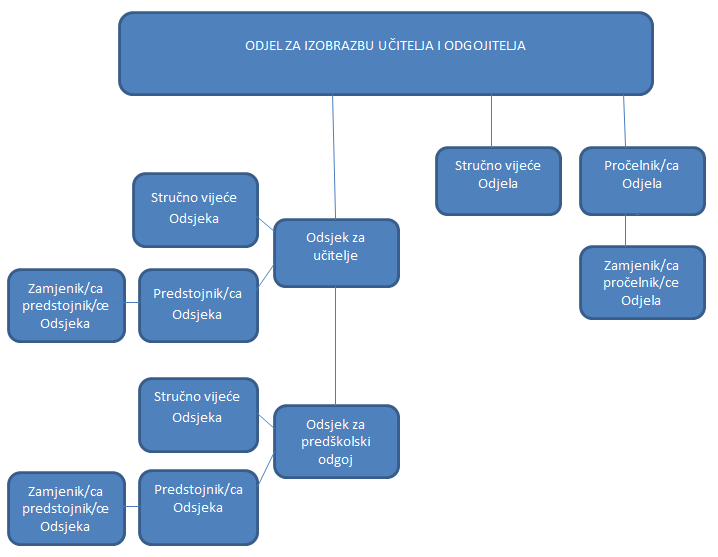 1.4. Osiguranje kvalitete na OdjeluNa Odjelu već dugi niz godina djeluje povjerenstvo za osiguranje kvalitete. Povjerenstvo se sastaje minimalno jednom u semestru, a po potrebi i češće. Predsjednica povjerenstva i Odjelna koordinatorica za osiguravanje kvalitete na Odjelu zajedno s ostalim koordinatorima za kvalitetu na Sveučilištu u Zadru sudjeluje u radu Povjerenstva za unaprijeđivanje kvalitete na Sveučilištu u Zadru.2. Misija i vizija djelovanja Odjela za izobrazbu učitelja i odgojitelja2.1.  MisijaU duhu akademskih načela i slobode znanstvenog i umjetničkog stvaranja, no odgovorno i etički, želimo:razvijanjem identiteta i promidžbom studijskih programa njegovati jedinstvenost i prepoznatljivost djelatnosti Odjela kako unutar prostora Republike Hrvatske, tako i šireg prostora Europske unije;provedbom kvalitetne nastavne i znanstvene djelatnosti, utemeljene na ishodima učenja i koncepciji cjeloživotnog obrazovanja, aktivno surađivati s lokalnom i širom društvenom zajednicom te se uključiti u europski znanstveno-istraživački prostor i europski prostor visokog obrazovanja.2.2.  VizijaOdjel za izobrzabu učitelja i odgojitelja interdisciplinarnost studijskih programa podiže na razinu kohezije i integracije svih znanstvenih postignuća i teorija s ciljem izgradnje učiteljskog i odgojiteljskog kadra koji u sustav odgoja i obrazovanja donosi novine i spreman je u duhu humanističkih postavki, ali s jasnom vizijom budućnosti i njezinih potreba odgojiti i obrazovati buduće naraštaje koji će izgrađivati i njegovati zajednicu u kojoj žive.3. Polazišta za izradu Razvojne strategije Odjela za izobrazbu učitelja i odgojitelja3.1.  SWOT analiza3.2.  Realizacija ciljeva Razvojne strategije za razdoblje 2011.- 2016.U listopadu 2011. godine Odjel za izobrazbu učitelja i odgojitelja Sveučilišta u Zadruu skladu s misijom i dugoročnom vizijom Odjela, te provedenom SWOT analizom  definirao je strateške ciljevena provedbu kojihće se usmjeriti u razdoblju 2011. – 2016. godine.  Kao opći cilj definiran je podizanje kvalitete rada, odnosno poticanjeznanstveno-nastavne i stručne, upravljačke, administrativne i tehničke izvrsnosti.Iz općeg cilja izvedeni su specifični ciljevi, kako slijedi:Osnaživanje znanstveno-istraživačkog rada.Unaprijeđenje postojećih i uvođenje novih studijskih programa preddiplomske, diplomske i doktorske razine.Promicanje međunarodne mobilnost i suradnju nastavnika, studenata i administrativnog osoblja.Omogućavanje razvoja znanstvenih i stručnih potencijala nastavnika.Unaprjeđivanje kvalitete odgoja i obrazovanja u užoj i široj zajednici.Poticanje rada na izdavaštvu.Kreiranje i permanentno revidiranje kurikula Odjela.Osnivanje Alumni kluba, te ostvarivanje bolju komunikaciju s završenim studentima.Poboljšanje prostornih uvjeta.Ažuriranje web stranice Odjela.Istekom petogodišnjeg razdoblja analizirani su ostvareni i neostvareni ciljevi definirani u strategiji Odjela za izobrazbu učitelja i odgojitelja za razdoblje 2011. – 2016.Razvoj nastavne djelatnostiS pokretanjem Bolonjskog procesa, od 2006. godine na Odjelu su se izvodila dva studijska programa; trogodišnji Preddiplomski stručni studij za odgojitelje i petogodišnji Sveučilišni integrirani preddiplomski i diplomski studij za učitelje u primarnom obrazovanju. Jedno od područja djelatnosti na koje se Odjel u Strategiji 2011.-2016. usmjerio bio je razvoj nastavne djelatnosti kao jedne od temeljnih zadaća. Strategijom za navedeno razdoblje planirana je revizija postojećih studijskih programa i pokretanje novih studijskih programa.U strategiji 2011. - 2016. je također planirana informatizacija nastavnog procesa. Revizija postojećih programa i poktretanje preddiplomskog i diplomskog studija za odgojiteljeRealizacija: Zadaća pokretanja preddiplomskog sveučilišnog studija ranog i predškolskog odgoja na Odjelu je realizirana. Tako se ak. godine 2014./15. krenulo s realizacijom Sveučilišnog preddiplomskog studija ranog i predškolskog odgoja i obrazovanja. Time se na Odjelu unaprijedila kvaliteta rada i osigurana je vertikalna prohodnost završenim studentima (bacc.presc.edu.) Isto tako, pokrenut je diplomski studij ranog i predškolskog odgoja i obrazovanja. Akademske god. 2016./17., nakon dobivanja dopusnice, upisana je prva generacija studenata na diplomski sveučilišni studij Rani i predškolski odgoj i obrazovanje. Iste akademske godine (2016./17.) pokrenut je i revidirani studijski program na Integriranom preddiplomskom i diplomskom studiju za učitelje. Važno je istaknuti kako je akademske godine 2016./17. na Odjelu izveden program razlikovne godine kao edukacija za kojim se odgajateljima sa završenim dvogodišnjim studijem predškolskog odgoja omogućilo stjecanje dodatnih kompetencija i ECTS bodova, potrebnih za upis na diplomski sveučilišni studij Ranoga i predškolskoga odgoja i obrazovanjea. Planirano uvođenje poslijediplomskog znanstvenog doktorskog studija iz područja obrazovanja nije do danas realizirano zbog prostornih, organizacijskih i kadrovskih razloga.Informatizacija nastavnog procesaRealizacija:Planirana informatizacija nastavnog procesa kao jedna od zadaća iz Strategije odjela je  u velikoj mjeri ostvarena, budući su sve učionice informatički opremljene sa računalima i projektorima, a u svima je dostupna i internet veza. U jednoj učionici instalirana je pametna ploča. Informatizacija na Odjelu provedena je uvođenjem i korištenjem Merlina kao sustava za e-učenje.Unaprjeđenje sustava mentorstva studentima u svrhu što bolje i kvalitetnije komunikacije i prohodnosti informacija provedeno je kroz dodjeljivanje nastavnika/mentora za svaku studijsku godinu, kako na redovitim studijskim programima tako i na ovima koji se izvode u obliku izvanrednog studija, što je uvelike unaprijedilo kvalitetu rada i studiranja na Odjelu.Pokretanje doktorskog studija iz područja obrazovanjaRealizacija:Strategijom Odjela za razdoblje 2011. – 2016. godine planirano je pokretanje dotorskog studija iz područja odgoja i obrazovanja u suradnji s drugim Odjelima na Sveučilištu ili partnerima s drugih Sveučilišta. Ova zadaća nije realizirana jer nisu proneđeni strateški partneri, a kadrovski resursi u navedenom razdoblju nisu bili dovoljni za samostalno pokretanje i realizaciju doktorskog studija. S druge strane bilo je opravdano uložiti napore u kvalitetnu reviziju postojećih programa kao i pokretanje diplomskog studija za odgojitelje. Stoga se pri planiranju budućih strategijskih dokumenata ova zadaća mora predvidjeti i redefinirati u skladu s postojećim stanjem na tržištu rada i potrebama društva.2. Osnaživanje znanstveno-istraživačkog radaKao glavne smjernice znanstveno-istraživačke djelatnosti Odjela definirane su :Temeljna znanstvena istraživanja – odnosno poticanje interdisciplinarne istraživačke programa, a po potrebi i partnere izvan Fakulteta. Kako bi takvi programi uistinu zaživjeli, treba djelovati na njihovoj promociji, izvan i unutar Odjela.Uključivanje i znanstvene i umjetničke projekte Relizacija: Interdisciplinarna istraživačka suradnja ostvarena je u razdoblju od 2013. do 2015. godine s Pedagoškim fakultetom Sveučilišta zapadne Mađarske (University Of West Hungary, Benedek Elek Faculty Of Pedagogy) kroz provedbu međunarodnog znanstveno-istraživačkog projekta pod naslovom Early Childhood Education. Voditelj  projektabio je dr.sc. Lászlo Varga, a u realizaciji projekta sudjelovali su partneri istraživači iz Mađarske, Velike Britanije, Španjolske, Turske, Grčke, Tajlanda, Češke i SAD-a. Sudionici u projektu s Odjela za izobrazbu učitelja i odgojitelja bili su. Robert Bacalja, Katarina Ivon, Smiljana Zrilić, Violeta Valjan Vukić, Tamara Kisovar-Ivanda, Mira Klarin i Diana Nenadic-Bilan. Takoder, prof.dr.sc. Smiljana Zrilic, suradnica je na Međunarodnom znanstveno istraživačkom projektu: Exploring Perceptions of Well-being and Mentorship Within Canadian and Croatian Faculties of Education. Voditelj Projekta prof.dr.sc. Siniša Opić, Učiteljski fakultet Sveučilišta u Zagrebu.Upravljanje istraživačkim kapacitetima – koji se ponajprije odnose sustavnu brigu i omogućavanje poticajnih uvjeta za znanstveno-istraživački rad. Relizacija:Upravljanje istraživačkim kapacitetima znanstveno-nastavnog osoblja na Odjelu ogleda se u poticanju zaposlenika na postizanje akademskih stupnjeva  te napredovanje u znanstvenom radu. U tom smislu moguće je ustvrditi kako je ostvarenje cilja definiranog u strategiji Odjela za razdoblje 2011. – 2016. godine ispunjeno. Naime, zaposlenici Odjela u znanstveno-nastavnom zvanju uz sudjelovanje u nekoliko različitih istraživačkih projekata na nacionalnoj i lokalnoj razini redovito publiciraju svoje znanstvene radove u različitim časopisima u zemlji i inozemstvu. Nastavnici Odjelapublicirali su samostalno ili u koautorstvu više knjiga u navedenom razdoblju. Tako je izv. prof. dr. sc. Ivica Vigato objavio dvije knjige. Prva knjiga naslova „Jezik i pismo najstarije sačuvane silbenske glagoljske matice krštenih“ tiskana je 2014. godine, a druga naslova „ Glagoljske oporuke sa sjeverozapadnih zadarskih otoka“ objavljena je 2017. godine. Izv. prof. dr.sc. Teodora Vigato objavila je tri knjige i to: „Svi zadarski ginjoli - Prilozi za povijest Kazališta lutaka Zadar“ (2011), „Metodički pristupi scenskoj kulturi“ (2011), „Mile Gatara i zadarsko lutkarstvo“ (2015), a iščekuje se tiskanje i četvrta knjige naslova „Poetski putevi zadarskog lutkarstva“.Izv. prof. dr.sc. Smiljana Zrilić objavila je 2011.godine priručnik naslova „Djeca posebnim potrebama u vrtiću i nižim razredima osnovne škole“. Godine 2013. tiskano je drugo neizmijenjeno izdanje.Nastavnici u znanstveno-nastavnom zvanju prema podacima dostupnim u CROSBI-ju objavili su ukupno 123 zananstvena i/ili stručna rada. U razdoblju 2011. - 2016. godine šest asistenata steklo je doktorat znanosti, a šestoro ih je napredovalo u znanstveno nastavno zvanje docenta.No, nastavnici su još uvijek u dobroj mjeri opterećeni administrativnim i birokratskim obvezama, a neki imaju nastavno opterećenje koje nije u skladu s propisanim pa je u tom smislu potrebno ulagati i daljnje napore u osiguravanje optimalnog broja nastavnika i suradnika.Organiziranje i sudjelovanje na znanstvenim i stručnim skupovimaOdjel za izobrazbu učitelja i odgojitelja, također u suradnji s partnerima iz drugih institucija organizira znanstveno-stručne skupove. Četiri međunarodna znanstveno-stručna  skupa organizirana su u razdoblju od 2011. - 2016. Tako je 2011. godine realiziran skup Dijete i estetski izričaji, 2013. Godine skup Stoljeća zadarskog školstva,te 2015. godine dva skupa Suvremeni pristupi odgoju i obrazovanju darovite djece i učenika i Reggio koncepcija u predškolskom odgoju i obrazovanju. Godine 2017. organiziran je znanstveno strucni skup s medunarodnim sudjelovanjem Identitet i razlicitost u odgoju i obrazovanju. Zbornik radova je u tisku.Nastavnici Odjela redovito sudjeluju na relevantnim znanstvenim skupovima, konferencijama, kongresima i okruglim stolovima u zemlji i inozemstvu (Hrvatska, Poljska, Italija, Slovenija, Mađarska, Grčka, Tajland, Srbija, Bosna i Hercegovina)gdje prezentiraju rezultate svog istraživačkog rada i aktivno se uključuju u komunikaciju zajednice istraživača u matičnom području (kroatistike, pedagogije, matematike, povijesti).	Razvoj izdavaštvaRealizacija:Važan dio u strategiji za navedeno razdoblje odnosio se na izdavačku djelatnost Odjela. Radovi sa skupa održanog 2011. godine tiskani su u zborniku radova naslova Dijete i estetski izričaji , a sa skupa održanog 2015. objedinjeni su i tiskani u zborniku radova naslova Suvremeni pristupi odgoju i obrazovanju darovite djece i učenika. Zbornik radova sa znanstveno strucnog skupa  Stoljeća zadarskog školstva tiskan je pod naslovom. Zbornik radova sa znanstveno strucnog skupa Identitet i razlicitost u odgoju i obrazovanju, u postupku je tiskanja.Izdavačka djelatnost Odjela nije usmjerena isključivo na objavljivanje zbornika radova, nego je permanentna budući Odjel redovito izdaje znanstveni časopis Magistra Iadertina koji pod tim nazivom i u skladu s izdavačkom politikom Sveučilišta u Zadru izlazi od 2006 godine. Časopis objavljuje dospjele radove jednom godišnje, a od 2011. Do danas objavljeno je šest  brojeva  (Vol. 6, Vol.7,  Vol. 8., Vol. 9, Vol. 10 i Vol. 11).3.  Razvoj ljudskih resursa i organizacijskog ustrojaRazvoj infrastrukture, ljudskih resursa i usluga studentimaRealizacija: Po pitanju unaprijeđenja kvalitete u infrastrukturi nisu se dogodili bitniji pomaci. Odjel za realizaciju nastave još uvijek na raspolaganju ima pet predavaonica, od kojih je jednaka paciteta 60 mjesta, dok su ostale kapaciteta oko 30 mjesta. Za realizaciju nastave informatike koristi se informatička učionica u zgradi Novog kampusa koju koriste i drugi Odjeli. Rashladni uređaji nisu instalirani, kako je planirano, u sve predavaonice i kabinete nastavnika zbog objektivnih razloga. Stoga se svakako u narednom razdoblju treba usmjeriti na rješavanje i ove zadaće. Dakle klimatiziranje ureda i predavaonica koje nisu opremljene, ali i eventualna zamjena klima uređaja u predavaonicama koje je posjeduju (klime su stare više od 15 godina) jedna je od zadaća koje trebao stvariti u narednom razdoblju.Problemi su prisutni i u realizaciji administrativnih i tajnickih poslova. Naime Tajništvo Odjela djeluje u zajedničkom prostoru s Tajništvom Odjela za Turizam i komunikacijske znanosti što svakako otežava njegovo funkcioniranje, te pružanje kvalitetne usluge studentima i nastavnicima Odjela. Uvođenjem novih studijskih programa povećan je i broj studenata pa djelatnice Tajništva rade u neadekvatnim i otezanim uvjetima. Velik obim poslova donekle je privremeno rijesen zaposljavanjem jedne djelatnice iz sredstava Odjela, na odredeno vrijeme. Svakako treba iznaći trajno rješenje, kako kadrovsko, tako i prostorno-materijalno.Uredi nastavnika opremljeni su relativno dobro, namještajem i informatičkom opremom, a konzultativna nastava i komunikacija sa studentima teče neometano prema individualnim terminima koje nastavnici objavljuju. Za sve informacije studentima izvanrednih studijskih grupa nastavnici su dostupni putem telefona i elektronske pošte. Knjižnični fond u koji Odjel ulaže sredstva (knjige, priručnici, časopisi) dostupni su studentima u prostoru knjižnice Sveučilišta.Jačanje suradničkog djelovanjaRealizacija:Poticanje suradničkog djelovanja među nastavnicima Odjela je zadaća koja je u velikoj mjeri ostvarena. Nastavnici zajedno objavljuju znanstvene i stručne članke, te izlažu na znanstvenim konferencijama i skupovima. Zajedniči rad i suradnja ogleda se i u mentorskom i komentorskomradu pri pružanju pomoći studentima u izradi završnih i diplomskih radova. Suradničko djelovanje vidljivo je i pri realizaciji zajedničkih, studijskih putovanja, posjeta izložbama, sajmovima i različitim odgojno-obrazovnim institucijama u zemlji i inozemstvu.Promicanje mobilnosti osoblja i studenataRealizacija:Poticanje na mobilnost nastavnika Odjela rezultirala je iznimno velikim brojem ostvarenih predavanja i stručnih usavršavanja u inozemnim institucijama. Nastavnici Odjela bili su u okviru programa Erasmus i Erasmus + na učiteljskim fakultetima u Irskoj, Portugalu, Španjolskoj, Poljskoj, Latviji, Finskoj, Mađarskoj i Austriji. U okviru navedenih programa na Odjelu su stručno usavršavanje i predavanje za studentei nastavnike ostvarilinastavnici izIrske, Portugala, Litve, Latvije, Finske, Mađarske, Njemačke, Belgije, Nizozemske, Turske i brojnih drugih zemalja. Razmjena studenata u okviru programa mobilnosti u smislu izvođenja nastave sa studentima koji dolaze iz drugih zemalja na Odjel je izuzetno dobra i uspješna. Velik broj nastavnika izvodi nastavu iz svog područja na engleskom jeziku, a studenti uz nastavu koju prate na odjelu često dolaze i na stručno usavršavanje te ih se upućuje i na rad u školama i vrtićima koje su vježbaonice Odjela odnosno Sveučilišta. Najučestalije na Odjel u razmjenu dolaze studenti iz Belgije, Mađarske, Španjolske, Njemačke, Turske i Irske.Mobilnost se potiče i među studentima Odjela za izobrazbu učitelja i odgojitelja. Na samom početku odaziv i odlazak studenata na mobilnost je bio prilično slab, no u novije vrijeme i taj trend se mijenja. Koordinatorica za mobilnost na Odjelu u suradnji s Uredom za mobilnost daje iscrpne informacije i priprema odlazak studenata što je, kako je već istaknuto, povećalo interes za programima mobilnosti. Studenti odjela tako su boravili u okviru programa Erasmus + na učiteljskim fakultetima u Njemačkoj, Irskoj i Španjolskoj.Promicanje transparentnosti i javnosti informacija Realizacija:Sve informacije o ustroju, vizja, misija, strategija, dokumenti i pravilnici, studijski i izvedbeniprogrami, informacije o nastavnicima i suradnicima Odjela,  dostupne su u skladu sa zakonom i propisima na Stranicama Odjela. Obavijesti o upisima, znanstveno-stručnim skupovima, završnim radovima i izdavačkim aktivnostima Odjela dostupni su na Web stranici i uredno se ažuriraju.Promicanje studentskih pravaRealizacija: Dobra komunikacija sa studentima i ostvarenje njihovih prava na Odjelu je tradicionalno dobra. Studenti su uključeni u rad Vijeća Odjela, te redovito i aktivno sudjeluju u njegovom radu. Studenti su uključeni u sve aktivnosti Odjela; organizacijuznanstvenih skupova, realizaciju projekata u zemlji i inozemstvu, a djelatnici Odjela pomažu studentima u organizaciji studentskih ekskurzija i putovanja, te različitih edukativnih posjeta kulturnim institucijama i odgojno-obrazovnim ustanovama.4. Osiguravanje kvalitete na OdjeluRealizacija: Osiguranje kvalitete na Odjelu za izobrazbu učitelja i odgojitelja Povjerenstvo za osiguranje kvalitete. Povjerenstvo je sačinjeno od sedam članova od kojih je pet nastavnika s Odjela, vanjski predstavnik, te predstavnik studenata. Povjerenstvo djeluje na temelju donesenih dokumenata.Priručnika za osiguravanje i unaprjeđivanje kvalitete Odjela za izobrazbu učitelja i odgojitelja Sveučilišta u Zadru, Poslovnika povjerenstva za osiguravanje i unapređivanje kvalitete, Pravilnika za Osiguravanje i unaprjeđivanje kvalitete.Slabosti koje su otklonjene u razdoblju 2011.-2016.GodineNeravnomjerna zastupljenost pojedinih područja u studijskom programu za izobrazbu učitelja u odnosu na zastupljenost istih područja u nastavnom programu u nižim razredima osnovne škole otklonjenja je revizijom postojećeg programa na Integritanom preddiplomskom sveučilišnom studiju za učitelje koji je u drugoj godini realizacijeMali broj nastavnika u znanstveno-nastavnom zvanju otklonjen je izborom u znanstveno-nastavno zvanje docenta skoro svih asistenata i viših asistenata, te zapošljavanjem novih djelatnika u zvanje docenta.Obim posla u tajništvu i nedovoljno administrativnog osoblja, djelomično je otklonjen zapošljvanjem jedne osobe u tajništvu na određeno vrijeme.Slaba mobilnost nastavnika istudenata otklonjena je poticanjem na mobilnost i potpisivanjem novih ugovora o suradnji, te napose uključivanjem u mrežu učiteljskih fakulteta Kastalia.Slabosti koje su detektirane, a nisu otklonjeneu razdoblju 2011. - 2016. godineČesta izmjena mentora i variranje njihova broja ne pridonosi stabilnosti i kvaliteti njihova rada sa studentima. To dijelom pripisujemo neredovitosti dostavljanja materijalnih sredstava od Ministarstva za honoriranje mentorstva, ali i neadekvatnim koeficijentom definiranim kolektivnim ugovorom za zvanja mentora i savjetnika.Ovu slabost teže je otkloniti budući ne ovisi isključivo o aktivnostima i stavu Odjela.Neujednačeni kriteriji procjenjivanja znanja i ocjenjivanja studenata u različitim kolegijima.Ključni nedostatak realizacije zacrtane strategije je veliko opterećenje u izvođenju nastave koje rezultira nemogućnošću većeg angažiranja na polju znanstvenog istraživanja, a isto tako i zapošljavanjem novih djelatnika. Nedostatak prostoraNepostojanje vježbaonice u sastavu Sveučilišta.Analiza navedenih točaka Strategiji Odjela za razdoblje 2011. – 2016. godine pokazuje kako je u navedenom razdoblju realiziran veliki dio planiranih zadataka, te se veliki dio dotadašnjih slabih strateških točaka otklonio. Analizom je također utvrđeno koji dio zadaća iz Strategije nije realiziran i potrebno ih je ostvariti u narednom razdoblju.3.3.  Analiza upisa na studijske programe koji se izvode na OdjeluPregled upisa na preddiplomske studije ranog i predškolskog odgoja i obrazovanja na javnim sveučilištima u Republici Hrvatskoj u razdoblju od akademske godine 2013/14 do 2016/172016/172015/162014/152013/14Pregled upisa na integrirane preddiplomske i diplomske učiteljske studije na javnim sveučilištima u Republici Hrvatskoj u razdoblju od akademske godine 2012/13 do 2016/172016/172015/162014/152013/142012/13Struktura upisanih studenata po mjestu boravkaNa preddiplomski studij ranog i predškolskog odgoja i obrazovanja prijavljeno je u zadnje 4 akademske godine prosječno 508,25 pristupnika godišnje u rasponu od 477 do 543 pristupnika, što je kroz zadnje dvije godine drugi po redu najbolji broj prijava iza Učiteljskog fakulteta u Zagrebu.  U akademskim godinama 2014/15 i 2013/14 to mjesto pripadalo je Fakultetu odgojnih i obrazovnih znanosti u Osijeku. Akademske godine 2015/16 Osijek uvodi dodatnu provjeru za upis čime im broj pristupnika pada s 621/705 na 351/375.Uspjeh pristupnika na ovaj studij na svim sveučilištima u R.Hrvatskoj  je podjednak od 3,79 – 4,14 po uspjehu u školi i od 60,77 – 67,2 po uspjehu na državnoj maturi. Time uspjeh nije relevantni pokazatelj poretka iako pristupnici koji upisuju studij u Zadru imaju prosječan uspjeh 3,82 s tendencijom rasta od prije dvije godine.Na integriranom preddiplomskom i diplomskom učiteljskom studiju je slična situacija, prijevljeno je u zadnjih 5 godina prosječno 505 pristupnika godišnje u rasponu od 459-549 pristupnika, što je kao i za studij ranog i predškolskog odgoja i obrazovanja kroz zadnje dvije godine drugi po redu najbolji broj prijava iza Učiteljskog fakulteta u Zagrebu. Ponovo, primjer Fakulteta odgojnih i obrazovnih znanosti u Osijeku pokazuje da nakon uvođenja dodatne provjere, fakultet pada s 881/787/679 na 404/338 pristupnika s lošijim uspjeho na državnoj maturi i ocjenama iz srednje škole.Pogleda li se područje stalnog boravka studenata upisanih na naše studije vidljivo je da više od 50% upisanih studenata dolazi iz ostalih županija, a samo 31% iz Zadarske županije. 3.4.  Struktura ljudskih resursaJedan od glavnih ciljeva koje Odjel planira ostvariti je osnaživanje ljudskim resursima. Trenutno je na Odjelu zaposleno:3 redovita profesora3 izvanredna profesora 9 docenta (od kojih su dvoje u postupku izbora za izvanrednog profesora)2 postdoktoranda (od kojih je jedan u postupku izbora za docenta)1 asistent3 viša predavača3 predavačaadministrativna tajnicaPostojeća struktura nastavnika nije adekvatna za izvođenje nastave na studijskim programima. Postupnim odlascima djelatnika u mirovinu, radi očuvanja koeficijenata i mogućnosti napredovanja, na ispražnjena radna mjesta zapošljavaju se asistenti čija satnica je najmanja u sustavu. Time se dodatno povećava ukupno opterećenje nastavnika. Nedostatak kadra i velika opterećenja nastavnika najveći su trenutni problemi na Odjelu. Redoviti i izvanredni profesori, kao ni docenti nemaju asistente, održavaju predavanja, seminare, kao i vjezbe, čime se umanjuju njihove mogucnosti za bavljenje znanstvenim radom. Omjer broja nastavnika i studenata je 1 : 27Osim nastavnog kadra opterećenje postoji i kod administrativnog kadra. U tajništvu Odjela trenutno je zaposlena jedna administrativna tajnica u stalnom radnom odnosu i jedna administrativna tajnica na određeno radno vrijeme. Omjer broja administrativnog osoblja i studenata je 1 : 320.3.5.  Međunarodna suradnja i mobilnost na OdjeluOdjel je svjestan važnosti međunarodne razmjene i međunarodnih projekata. Odjelni erasmus koordinator radi na promicanju međunarodne suradnje i mobilnosti tako da se brine o objavi natječaja za mobilnost te informira studente, nastavnike i nenastavničko osoblje o mogućnostima koje se nude kroz programe mobilnosti i međunarodne suradnje. Zadnjih nekoliko godina mobilnost studenata i nastavnika je u porastu. Odjel ima dugogodišnju suradnju s mnogim institucijama za obrazovanje učitelja i odgojitelja koja se realizirala kroz brojne projekte. Te institucije su: Padagogische Hochschule Steiermark – Eisenstadt, Učiteljski fakultet u Sopronu u Mađarskoj, te učiteljskim fakultetima okupljenima u udruženju Kastalia, koja broji 15 institucija za obrazovanje učitelja i odgojitelja iz cijele Europe.4. Strateški ciljevi, pokazatelji i mjere4.1. Unaprjeđenje studijskih programa na Odjelu4.2. Unaprjeđenje nastavnog procesa4.3.Unaprjeđenje uvjeta studiranja i položaja studenata4.4. Znanstveno – istraživački rad4.5. Mobilnost i međunarodna suradnja4.6. Unaprjeđenje Sustava osiguravanja kvalitete Snaga                        - Interdisciplinarnost i multidisciplinarnost programa u skladu s potrebama ranog razvoja i primarnog obrazovanja.- Studijski programi omogućuju vertikalnu i horizontalnu prohodnost- Modularni koncept studija za učitelje omogućuje pokretljivost studenata i u funkciji je stjecanja dodatnih kompetencija u pojedinim predmetima koji se realiziraju u razrednoj nastavi. - Broj zaposlenih. - Visoka motiviranost pristupnika za ponuđene studijske programe.- Odjel se uspješno bavi izdavačkom djelatnošću, te kontinuirano organizira znanstveno-stručne skupove.- Odjel surađuje s institucijama na lokalnoj i državnoj razini, ali i na međunarodnoj razini .- Odjel djeluje na području kulture i umjetnosti u lokalnoj zajednici, ali i na nacionalnom planu i međunarodnoj razini.- Odjel dugi niz godina promiče programe cjeloživotnog obrazovanja učitelja i odgojitelja kroz različite oblike doškolovanja učitelja te dugi niz godina nudi  izvanredni studij za odgojitelje, preddiplomski i diplomski sveučilišni studij- Potiče razvoj regionalne zajednice na polju odgoja i obrazovanja permanentnom međuinstitucionalnom suradnjom koju realizira organiziranjem edukacije kroz plenarna predavanja i radionice.Slabosti- nedostatak sustavnoga praćenja upisa i zapošljivosti studenata- Obim posla u tajništvu i nedovoljno administrativnog osoblja-Neujednačeni kriteriji procjenjivanja znanja i ocjenjivanja studenata u različitim kolegijima.-Ključni nedostatak realizacije zacrtane strategije je veliko opterećenje izvođenjem nastave koje rezultira nemogućnošću većeg angažiranja na polju znanstvenog istraživanja, a isto tako i zapošljavanjem novih djelatnika. - Nedostatak prostora.- loš sustav promidžbe studijskih programaPrilike - Rad na definiranju vertikale u izobrazbi učitelja prema doktorskim studijima i vertikale odgojitelja prema sveučilišnim i doktorskim studijima.- Povećanje broja djelatnika- Poboljšanja suradnje sa školama i vrtićima- Definiranje i ujednačavanje kriterija za ocjenjivanje studenata.- Usavršavanje nastavnika i mentora, te poticanje istih na redovito sudjelovanje u radu stručnih i znanstvenih skupova- Pokretanje i prijave na natječaje za znanstvene projekte. -Povezivanje sa srodnim odjelima u Republici Hrvatskoj i šire.-Pokretanje interdisciplinarnih projekata, te povezivanje različitih znanstvenih područja.- Mogućnost prijave na projekte EU, te mogućnosti korištenja sredstava predpristupnih i strukturnih fondova.Prijetnje- daljnja ograničenja u financiranju zbog gospodarske krize i porasta javnoga duga -  daljnji pad ugleda učiteljske i odgojiteljske profesije u javnosti - izostanak kvalitetnoga i stručnoga javnog dijaloga o politici odgoja i obrazovanja - demografska kretanja i daljnji nesrazmjer upisnih kvota i potreba tržišta radaUčiteljski fakultet Sveučilišta u ZagrebuZagrebOdjel za izobrazbu učitelja i odgojitelja Sveučilišta u ZadruZadarUčiteljski fakultet Sveučilišta u ZagrebuPetrinjaUčiteljski fakultet Sveučilišta u RijeciRijekaUčiteljski fakultet Sveučilišta u ZagrebuČakovecFOOZ Sveučilište Juraj Strossmayer u OsijekuFilozofski fakultet Sveučilišta u SplituBroj prijava1073477456418392351342Broj prvog izbora28781819070101116Prosječni izbor3,764,563,964,34,243,243,37Rezultati DM %67,261,8462,0363,8162,9560,7761,95Ocjene iz škole4,143,943,794,083,873,913,94Dodatni prijemiDANEDANEDADADAUčiteljski fakultet Sveučilišta u ZagrebuZagrebOdjel za izobrazbu učitelja i odgojitelja Sveučilišta u ZadruZadarUčiteljski fakultet Sveučilišta u ZagrebuPetrinjaUčiteljski fakultet Sveučilišta u RijeciRijekaUčiteljski fakultet Sveučilišta u ZagrebuČakovecFOOZ Sveučilište Juraj Strossmayer u OsijekuFilozofski fakultet Sveučilišta u SplituBroj prijava1100543501426402375342Broj prvog izbora28493597864107108Prosječni izbor3,735,024,274,594,253,533,96Rezultati DM %67,261,5262,0363,9162,960,7761,95Ocjene iz škole4,143,953,974,083,873,913,94Dodatni prijemiDANEDANEDADADAUčiteljski fakultet Sveučilišta u ZagrebuZagrebOdjel za izobrazbu učitelja i odgojitelja Sveučilišta u ZadruZadarUčiteljski fakultet Sveučilišta u ZagrebuPetrinjaUčiteljski fakultet Sveučilišta u RijeciRijekaUčiteljski fakultet Sveučilišta u ZagrebuČakovecFOOZ Sveučilište Juraj Strossmayer u OsijekuFilozofski fakultet Sveučilišta u SplituBroj prijava1045517419406356621303Broj prvog izbora281104718963108113Prosječni izbor3,744,714,214,44,384,733,4Rezultati DM %66,7458,8458,0460,3661,4562,8462Ocjene iz škole4,133,713,883,994,34,044,04Dodatni prijemiDANEDANEDANEDAUčiteljski fakultet Sveučilišta u ZagrebuZagrebOdjel za izobrazbu učitelja i odgojitelja Sveučilišta u ZadruZadarUčiteljski fakultet Sveučilišta u ZagrebuPetrinjaUčiteljski fakultet Sveučilišta u RijeciRijekaUčiteljski fakultet Sveučilišta u ZagrebuČakovecFOOZ Sveučilište Juraj Strossmayer u OsijekuFilozofski fakultet Sveučilišta u SplituBroj prijava1106496426360301705267Broj prvog izbora2779954726911589Prosječni izbor4,054,964,544,824,424,624,16Rezultati DM %66,7458,7258,0460,3661,4562,8462Ocjene iz škole4,133,713,883,994,34,044,04Dodatni prijemiDANEDANEDANENEUčiteljski fakultet ZagrebOdjel ZadarUčiteljski fakultet PetrinjaUčiteljski fakultet RijekaUčiteljski fakultet ČakovecFOOZ OsijekFilozofski fakultet  SplitFOOZ Slavonski BrodOdjel GospićFOOZPulaBroj prijava91045929838928833828813413060Broj prvog izbora1575942565910473253218Prosječni izbor4,134,944,944,964,183,913,593,754,883,92Rezultati DM %68,0962,2960,6966,5565,2360,8961,2358,1755,1352,1Ocjene iz škole4,213,923,894,14,13,943,973,613,613,66Dodatni prijemiDANEDANEDADADADANEDAUčiteljski fakultet ZagrebOdjel ZadarUčiteljski fakultet PetrinjaUčiteljski fakultet RijekaUčiteljski fakultet ČakovecFOOZ OsijekFilozofski fakultet  SplitFOOZ Slavonski BrodOdjel GospićFOOZPulaBroj prijava101051437340735540430423617869Broj prvog izbora1777146498712065574720Prosječni izbor4,165,274,585,034,13,414,163,674,663,96Rezultati DM %68,0562,4261,1366,9365,2360,8961,4458,1755,0752,68Ocjene iz škole4,213,893,894,124,13,943,973,613,673,68Dodatni prijemiDANEDANEDADADADANEDAUčiteljski fakultet ZagrebOdjel ZadarUčiteljski fakultet PetrinjaUčiteljski fakultet RijekaUčiteljski fakultet ČakovecFOOZ OsijekFilozofski fakultet  SplitFOOZ Slavonski BrodOdjel GospićFOOZPulaBroj prijava92750231337531067929237817568Broj prvog izbora2016859559012972813521Prosječni izbor4,015,074,244,894,024,564,094,644,753,88Rezultati DM %65,2260,3259,5258,9462,2262,896260,4651,1350,24Ocjene iz škole4,253,923,843,924,114,294,054,263,73,45Dodatni prijemiDANEDANEDANEDANENEDAUčiteljski fakultet ZagrebOdjel ZadarUčiteljski fakultet PetrinjaUčiteljski fakultet RijekaUčiteljski fakultet ČakovecFOOZ OsijekFilozofski fakultet  SplitFOOZ Slavonski BrodOdjel GospićFOOZPulaBroj prijava94450130838226878726438715455Broj prvog izbora1665555577412061642915Prosječni izbor4,375,294,694,964,074,464,394,965,283,82Rezultati DM %65,3760,3259,4258,9462,2262,8962,0560,4651,1350,84Ocjene iz škole4,263,523,843,924,114,294,054,263,73,43Dodatni prijemiDANEDANEDANEDANENEDAUčiteljski fakultet ZagrebOdjel ZadarUčiteljski fakultet PetrinjaUčiteljski fakultet RijekaUčiteljski fakultet ČakovecFOOZ OsijekFilozofski fakultet  SplitFOOZ Slavonski BrodOdjel GospićFOOZPulaBroj prijava109754937734437788169048417860Broj prvog izbora214595748571651121024119Prosječni izbor4,395,575,075,425,074,285,114,594,984,32Rezultati DM %0000000000Ocjene iz škole0000000000Dodatni prijemiDANEDANEDANENENENEDAZadarskaZagrebačkaDubrovačko NeretvanskaSplitsko dalmatinskaŠibensko kninskaOsječko baranjskaVukovarsko srijemskaVirovitičko podravskaPožeško slavonskaBrodsko posavskaMeđimurskaVaraždinskaBjelovarsko bilogorskaSisačko moslavačkaKarlovačkaKoprivničko križevačkaKrapinsko zagorskaPrimorsko goranskaIstarskaLičko senjskaPO 2017143321130000120210013PO 2016143094003000011101101PO2015144164001210122101112RN20172230107001000011010100RN2016142684023020102000001RN20151917122101000101101000Strateški specifični ciljKljučni pokazateljiMehanizmi praćenjaOdgovorne osobeRok provedbe4.1.1 Revizija postojećih studijskih programa (posebice s obzirom na opterećenje studenata)Broj tematskih sjednica.Broj izvršenih promjena u studijskim programimaUsklađivanje opterećenja studenata s brojem ECTS bodovaIzvješće o realizaciji izvedbenog plana.Anketiranje bivših studenata.Anketiranje vanjskih dionika.Predstojnici odsjeka.Predsjednica Povjerenstva za osiguravanje kvalitete na Odjelu.Kontinuirano, svake godine4.1.2. Promoviranje studijskih programaBroj posjetitelja na otvorenim danima OdjelaPromotivni materijaliOrganizacija otvorenih dana Odjela.Izrada promotivnih materijala.Pročelnica Odjela.Predstojnici odsjeka.Kontinuirano, svake godine4.1.3. Razvoj suvremenih i inovativnih sveučilišnih preddiplomskih i diplomskih studijskih programa u suglasju sa znanstvenim spoznajama i potrebama tržištaDefiniranje novih studijskih programaPovratne informacije vanjskih sudionika i bivših studenataPročelnica OdjelaPredsjednica Povjerenstva za osiguravanje kvalitete na Odjelu.Kontinuirano, svake godine4.1.4. Osmišljavanje novih programa cjeloživotnog obrazovanjaProgrami cjeloživotnog obrazovanjaPraćenje i evidencija polaznika programaPročelnica OdjelaPredstojnici OdsjekaKontinuirano, svake godineStrateški specifični ciljKljučni pokazateljiMehanizmi praćenjaOdgovorne osobeRok provedbe4.2.1. Implementiranje suvremenih nastavnih metodaBroj projektnih aktivnosti u okviru nastavnog procesa.Broj publiciranih studentskih radnih materijala.Pročelnica Odjela.Predstojnici odsjeka.Kontinuirano4.2.2. Osiguravanje kvalitete nastave primjerenim nastavnim opterećenjemNastavna opterećenjaIzvješće o nastavnom opterećenjuPročelnica OdjelaKontinuirano4.2.3. Povećanje udjela e-kolegija uvođenjem suvremenih tehnologijaBroj kolegija po studijskom programu koji imaju prateći e-kolegijUsporedba s prethodnim godinamaPročelnica Odjela.Predstojnici odsjeka.Kontinuirano4.2.4. Osiguravanje kvalitete prostora, opreme i literature potrebne za izvođenje nastaveStanje kvalitete učioničkog namještaja i računala.Stanje knjižničnog fonda.Usporedba s prethodnim godinamaZamjenica pročelnice.Kontinuirano4.2.5. Publiciranje novih nastavnih materijalaBroj publiciranih sveučilišnih udžbenika i nastavnih materijalaUsporedba s prethodnim godinamaZamjenica pročelnice.Kontinuirano4.2.6. Poticanje prepoznatljivost studijskih programa na međunarodnoj raziniPraćenje i analiza iskazanog interesaUsporedba s prethodnim godinamaZamjenica pročelniceKontinuirano4.2.7. Odgovorno pristupanje određivanju upisne kvotePraćenje i analiza potreba tržišta radaIzvješća o provedenim analizamaPročelnica OdjelaKontinuirano, svake godine4.2.8. Promoviranje Odjela radi privlačenja najboljih učenika srednje školePredstavljanje OdjelaSudjelovanje na festivalu znanostiAnaliza uspjeha upisanih studenataPročelnica  OdjelaZamjenica OdjelaKontinuirano, svake godineStrateški specifični ciljKljučni pokazateljiMehanizmi praćenjaOdgovorne osobeRok provedbe4.3.1. Poticanje uspješnosti završetka studijaBroj diplomiranih studenataAnaliza završetka studiranjaPročelnica OdjelaKontinuirano 4.3.2. Ustrajanje na partnerskom i suradničkom odnosu sa studentimaPovećanje broja studenata uključenih u Stručno Vijeće Odjela i   povjerenstva. Godišnje izvješće o radu studentskih predstavnikaPročelnica OdjelaPočetkom akademske godine4.3.3. Podržavanje stručnih, kulturnih, sportskih i humanitarnih  aktivnosti studenataOsiguranje podrške u organizaciji navedenih aktivnosti studenataBroj organiziranih aktivnostiBroj studenata uključenih u navedene aktivnostiPredstojnici odsjekaKontinuirano4.3.4. Poticanje na izvrsnost i pružanje podrške najuspješnijim studentimaNagrađivanje najboljih studenata. Broj nagrađenih studenataPročelnica Odjela Zamjenica pročelnicePredstojnici odsjekaPočetkom akademske godine za proteklu godinu4.3.5. Pružanje potpore studentima s posebnim potrebamaBroj studenata s posebnim potrebama kojima je pružena pomoćIzvješće o pruženoj potporiPročelnica Odjela Zamjenica pročelnicePredstojnici odsjekaKontinuirano Strateški specifični ciljKljučni pokazateljiMehanizmi praćenjaOdgovorne osobeRok provedbe4.4.1.Povećanje broja objavljenih radova u časopisima indeksiranim u WoS-u i Scopusu.Broj radova u WoS-u i Scopusu.Izvješće o znanstvenoj djelatnostiPročelnica OdjelaZamjenica pročelnicePočetkom akademske godine4.4.2. Sudjelovanje znanstvenika na međunarodnim znanstveno-stručnim projektimaBroj sudjelovanja na međunarodnim projektimaIzvješće o znanstvenoj djelatnostiPročelnica Odjela Zamjenica pročelnicePočetkom akademske godine4.4.3. 	Sudjelovanje znanstvenika na međunarodnim znanstveno-stručnim skupovimaBroj sudjelovanja na međunarodnim znanstveno-stručnim skupovimaIzvješće o znanstvenoj djelatnostiPročelnica OdjelaZamjenica pročelnicePočetkom akademske godine4.4.4. Podizanje časopisa Magistra Iadertina na razinu A 1Redovito izlaženje časopisaIndeksiranost u bazamaWeb stranica časopisaUredništvo časopisaKontinuirano 4.4.5. Poticanje nastavnika na izvrsnostSudjelovanje u znanstvenim projektimaPubliciranje znanstvenih radovaPravilnik o nagrađivanjuPročelnica OdjelaZamjenica pročelnice Kontinuirano 4.4.6. Unaprjeđivanje informiranja o pozivima za prijavu na znanstveno-stručne konferencije i projekteBroj upućenih obavijestiWeb stranica Odjela Pročelnica OdjelaZamjenica pročelniceKontinuirano 4.4.7. Organiziranje radionica za prijavu projekataBroj organiziranih radionicaVođenje evidencije o održanim radionicamaPročelnicaOdjelaZamjenica pročelniceKontinuirano Strateški specifični ciljKljučni pokazateljiMehanizmi praćenjaOdgovorne osobeRok provedbe4.5.1. Suradnja s inozemnim znanstvenim institucijama. Povećanje broja bilateralnih sporazuma između Odjela i inozemnih znanstvenih institucijaUsporedba s prethodnim razdobljem. Pročelnica odjelaZamjenica pročelniceKontinuirano4.5.2. Organizacija i suorganizacija međunarodnih znanstveno-stručnih skupova.Ustrajanje u organiziranju već pokrenutih znanstvenih skupova. Povećanje broja međunarodnih znanstveno-stručnih skupova kojima je Odjel organizator ili suorganizator Vođenje evidencije organiziranih skupova. Usporedba s prethodnim razdobljem. Pročelnica OdjelaZamjenica pročelnicePredstojnici odsjekaKontinuirano4.5.3. Sudjelovanje nastavnika u programskim i organizacijskim odborima međunarodnih znanstveno-stručnih skupovaPovećanje broja nastavnika u navedenim odborimaEvidencija članova navedenih odboraPročelnica OdjelaZamjenica pročelniceKontinuirano 4.5.4. Sudjelovanje nastavnika u uredništvu međunarodnih znanstvenih časopisa i publikacijaPovećanje broja nastavnika u uredništvu međunarodnih znanstvenih časopisa i publikacija Evidencija o sudjelovanju u navedenim uredništvimaPročelnica OdjelaZamjenica pročelniceKontinuirano 4.5.5. Pokretanje združenih studijskih programa na međunarodnoj raziniOsmišljen i pokrenut združeni studijski programOdobren združeni studijski programPročelnica OdjelaZamjenica pročelniceKontinuirano 4.5.6. Informiranje nastavnika i studenata o uvjetima mobilnostiBroj organiziranih radionicaEvidencija o organiziranim radionicama Erasmus koordinator na Odjelu i SveučilištuKontinuirano 4.5.7. Povećanje broja nastavnika i studenata koji sudjeluju u razmjeni. Broj nastavnika i studenata koji sudjeluju u razmjeni. Evidencija nastavnika i studenata koji sudjeluju u razmjeniErasmus koordinatorkontinuirano4.5.8. Povećanje broja predmeta koji se izvode na stranom jezikuBroj predmeta koji se izvode na stranom jezikuUsporedba s prethodnim razdobljem Svi nastavnicikontinuirano4.5.9. Brošura o Odjelu  na engleskom jeziku. Otisnuta brošuraUsporedba s prethodnim razdobljemErasmus koordinatorkontinuirano4.5.10.  Engleska verzija web stranice Odjela.Izrađena web stranica na engleskomUsporedba s prethodnim razdobljemErasmus koordinatorWeb administrator na OdjelukontinuiranoStrateški specifični ciljKljučni pokazateljiMehanizmi praćenjaOdgovorne osobeRok provedbe4.6.1. Provođenje studentskih anketa Provedene studentske anketeEvidencija i analiza provedenih anketa Ured za kvalitetuOdjelni koordinator za kvalitetu Krajem svakog semestra4.6.2. Praćenje uspješnosti studenata tijekom studijaBroj studenata uključenih u sustavno praćenje uspješnosti. Sustavne evidencije i analize uspješnosti studenata. Odjelni koordinator za kvalitetu Početkom akademske godine4.6.3.Praćenje stope zapošljavanja diplomiranih studenataIzvješća o zapošljivosti studenataEvidencije o učestalosti praćenja zapošljivosti Odjelni koordinator za kvalitetu4.6.4. Revidiranje pravilnika, poslovnika i priručnika za kvalitetuRevidirani dokumentiOdjelni koordinator za kvalitetu